Publicado en Madrid el 16/01/2017 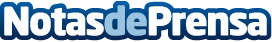 ¿Quiénes son los madrileños con mayores necesidades de liquidez?Análisis demográfico de las áreas en la Comunidad de Madrid con mayor interés en la búsqueda de liquidez económica durante los últimos 7 años y realizado por profesionales 'Compro Oro'Datos de contacto:José GonzálezCEO en ARTEORO626686073Nota de prensa publicada en: https://www.notasdeprensa.es/quienes-son-los-madrilenos-con-mayores Categorias: Finanzas Sociedad Madrid Consumo http://www.notasdeprensa.es